CONCURSO FONDO PARA LA INVESTIGACIÓN 2018Arequipa, 25 de octubre de 2018DoctorGONZALO DAVILA DEL CARPIOVicerrector de Investigación de la UCSMPresentePrevio atento saludo, nos dirigimos a usted, a fin de presentarnos al CONCURSO FONDO PARA LA INVESTIGACIÓN 2018, con el proyecto:Con el equipo de investigación:Asimismo, declaramos cumplir con los requisitos establecidos en el presente concurso.Atentamente,(ROTULOS PARA SOBRES)CONCURSO FONDO PARA LA INVESTIGACIÓN 2018SOBRE Nº 01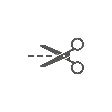 CONCURSO FONDO PARA LA INVESTIGACIÓN 2018SOBRE Nº 02Tipo de ProyectoSeudónimo del ProyectoNombre del ProyectoFUNCIÓNTECNICAAPELLIDOS Y NOMBRESSEUDO-NIMOESCUELA PROFESIONALNº TELEFONO/ CELULARCORREO ELECTRONICOInvestigador PrincipalCoinvestigadorCoinvestigadorTesistaTesistaAsistente de InvestigaciónAPELLIDOS Y NOMBRESDNI NºAPELLIDOS Y NOMBRESDNI NºAPELLIDOS Y NOMBRESDNI NºAPELLIDOS Y NOMBRESDNI NºAPELLIDOS Y NOMBRESDNI NºAPELLIDOS Y NOMBRESDNI NºTipo de ProyectoTIPO NºSeudónimo del ProyectoNombre del ProyectoTipo de ProyectoTIPO NºSeudónimo del ProyectoNombre del Proyecto